Page 167. Exercice 1.Dans chaque cas, indique si les figures verte et orange sont symétriques par rapport à une droite.a.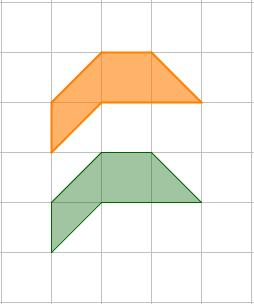 Les figures verte et orange sont-elles symétriques par rapport à une droite ? Oui Nonb.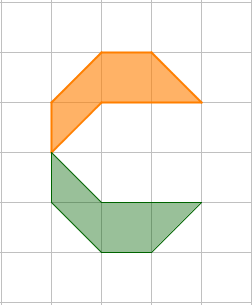 Les figures verte et orange sont-elles symétriques par rapport à une droite ? Oui Nonc.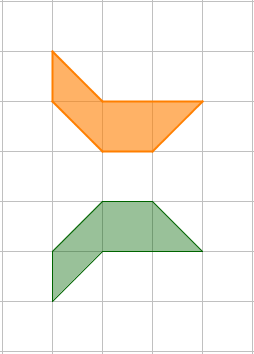 Les figures verte et orange sont-elles symétriques par rapport à une droite ? Oui Nond.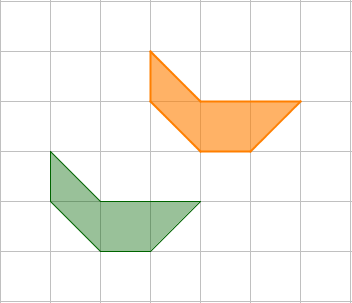 Les figures verte et orange sont-elles symétriques par rapport à une droite ? Oui None.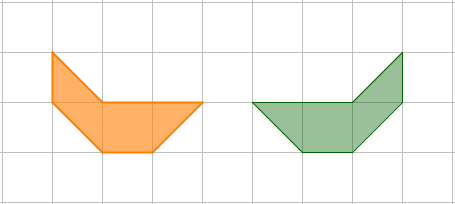 Les figures verte et orange sont-elles symétriques par rapport à une droite ? Oui Nonf.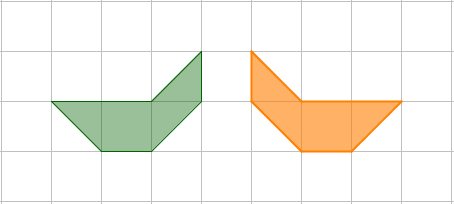 Les figures verte et orange sont-elles symétriques par rapport à une droite ? Oui Nong.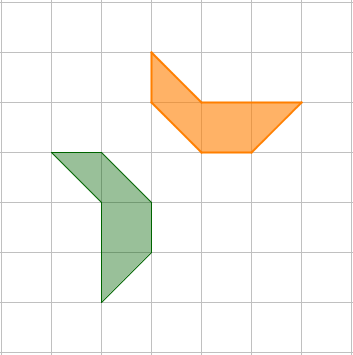 Les figures verte et orange sont-elles symétriques par rapport à une droite ? Oui Nonh.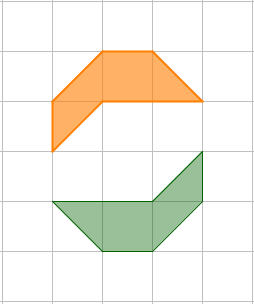 Les figures verte et orange sont-elles symétriques par rapport à une droite ? Oui Non